В адрес администрации Ибресинского муниципального округа в I квартале 2023 года поступило 14 письменных обращений, что составляет 73,69% к уровню прошлого года (19-2022 г.). Письменные обращения поступили по следующим направлениям:Вопросы социальной сферы – 2;Вопросы строительства и реконструкции дорог – 1;Вопросы жилищно-коммунальной сферы –6;Жалобы и заявления – 5.Результаты рассмотрения обращения граждан:Разъяснено – 8, остаток на конец периода – 6 обращений.На приеме у главы Ибресинского муниципального округа за текущий период зарегистрировано 2 устных обращения (аналогичный прошлогодний период – 2).Тематика устных обращений граждан:- земельный вопрос  – 1;-прочее-1. Все обратившиеся получили разъяснения о возможных путях и способах решения поднимаемых ими вопросов.Глава Ибресинскогомуниципального округаЧувашской Республики                                                      И.Г. СемёновЕфимова И.В.2-12-18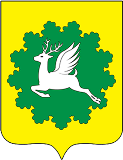 ЧǍВАШ РЕСПУБЛИКИЙĚПРЕÇ МУНИЦИПАЛИТЕТОКРУГĔН АДМИНИСТРАЦИЙĚ_______________________________________ЧУВАШСКАЯ РЕСПУБЛИКА  АДМИНИСТРАЦИЯ ИБРЕСИНСКОГО МУНИЦИПАЛЬНОГО ОКРУГА 429700, Чувашская Республика, Ибресинский муниципальный округ, пос. Ибреси, ул. Маресьева, д.49Тел.2-13-15, факс 2-12-58, Е-mail: ibresi@cap.ru_______________ № ______Администрация ГлавыЧувашской Республики